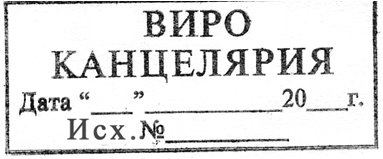 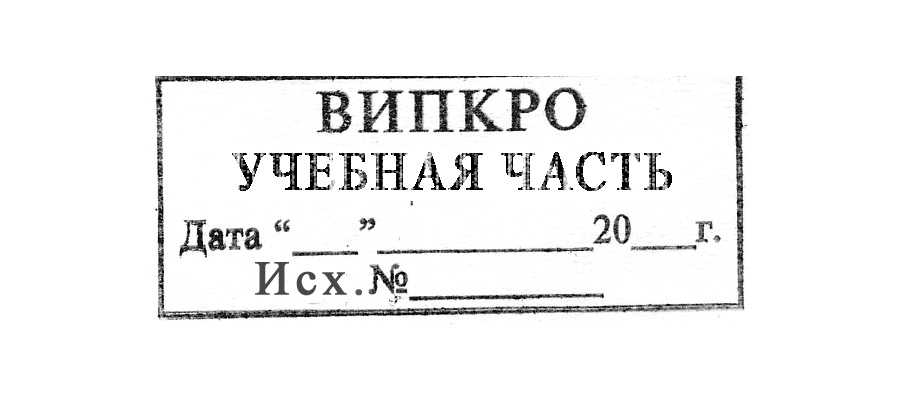 ВЫЗОВ НА КУРСЫ В ВИРО -ноябрь2018г. Проректор ВИРО	Г.К.Чикунова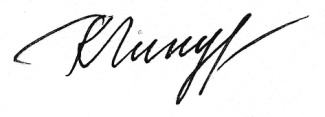 Руководителям муниципальной методической службы,Директорам учреждений СПО,Директорам школ-интернатов,Директорам детских домов№ курсов,семинаровСроки проведения курсов,семинаровСроки проведения курсов,семинаровСроки проведения курсов,семинаровКатегория слушателей  Наименование курсов, семинаров Наименование курсов, семинаровЗанятия  проводятся  на базе учреждения (территории)Занятия  проводятся  на базе учреждения (территории)РУКОВОДИТЕЛИ И СПЕЦИАЛИСТЫ МУНИЦИПАЛЬНЫХ ОРГАНОВ, ОСУЩЕСТВЛЯЮЩИХ  УПРАВЛЕНИЕ В СФЕРЕ ОБРАЗОВАНИЯ, РУКОВОДИТЕЛИ  МУНИЦИПАЛЬНЫХ МЕТОДИЧЕСКИХ   СЛУЖБРУКОВОДИТЕЛИ И СПЕЦИАЛИСТЫ МУНИЦИПАЛЬНЫХ ОРГАНОВ, ОСУЩЕСТВЛЯЮЩИХ  УПРАВЛЕНИЕ В СФЕРЕ ОБРАЗОВАНИЯ, РУКОВОДИТЕЛИ  МУНИЦИПАЛЬНЫХ МЕТОДИЧЕСКИХ   СЛУЖБРУКОВОДИТЕЛИ И СПЕЦИАЛИСТЫ МУНИЦИПАЛЬНЫХ ОРГАНОВ, ОСУЩЕСТВЛЯЮЩИХ  УПРАВЛЕНИЕ В СФЕРЕ ОБРАЗОВАНИЯ, РУКОВОДИТЕЛИ  МУНИЦИПАЛЬНЫХ МЕТОДИЧЕСКИХ   СЛУЖБРУКОВОДИТЕЛИ И СПЕЦИАЛИСТЫ МУНИЦИПАЛЬНЫХ ОРГАНОВ, ОСУЩЕСТВЛЯЮЩИХ  УПРАВЛЕНИЕ В СФЕРЕ ОБРАЗОВАНИЯ, РУКОВОДИТЕЛИ  МУНИЦИПАЛЬНЫХ МЕТОДИЧЕСКИХ   СЛУЖБРУКОВОДИТЕЛИ И СПЕЦИАЛИСТЫ МУНИЦИПАЛЬНЫХ ОРГАНОВ, ОСУЩЕСТВЛЯЮЩИХ  УПРАВЛЕНИЕ В СФЕРЕ ОБРАЗОВАНИЯ, РУКОВОДИТЕЛИ  МУНИЦИПАЛЬНЫХ МЕТОДИЧЕСКИХ   СЛУЖБРУКОВОДИТЕЛИ И СПЕЦИАЛИСТЫ МУНИЦИПАЛЬНЫХ ОРГАНОВ, ОСУЩЕСТВЛЯЮЩИХ  УПРАВЛЕНИЕ В СФЕРЕ ОБРАЗОВАНИЯ, РУКОВОДИТЕЛИ  МУНИЦИПАЛЬНЫХ МЕТОДИЧЕСКИХ   СЛУЖБРУКОВОДИТЕЛИ И СПЕЦИАЛИСТЫ МУНИЦИПАЛЬНЫХ ОРГАНОВ, ОСУЩЕСТВЛЯЮЩИХ  УПРАВЛЕНИЕ В СФЕРЕ ОБРАЗОВАНИЯ, РУКОВОДИТЕЛИ  МУНИЦИПАЛЬНЫХ МЕТОДИЧЕСКИХ   СЛУЖБРУКОВОДИТЕЛИ И СПЕЦИАЛИСТЫ МУНИЦИПАЛЬНЫХ ОРГАНОВ, ОСУЩЕСТВЛЯЮЩИХ  УПРАВЛЕНИЕ В СФЕРЕ ОБРАЗОВАНИЯ, РУКОВОДИТЕЛИ  МУНИЦИПАЛЬНЫХ МЕТОДИЧЕСКИХ   СЛУЖБРУКОВОДИТЕЛИ И СПЕЦИАЛИСТЫ МУНИЦИПАЛЬНЫХ ОРГАНОВ, ОСУЩЕСТВЛЯЮЩИХ  УПРАВЛЕНИЕ В СФЕРЕ ОБРАЗОВАНИЯ, РУКОВОДИТЕЛИ  МУНИЦИПАЛЬНЫХ МЕТОДИЧЕСКИХ   СЛУЖБ128ноябряНачало занятий в 9.0028ноябряНачало занятий в 9.00Начальники управлений образованияУправление образованияНачальники управлений образованияУправление образованияЭффективные модели муниципальных систем образования, сообразные современной  социокультурной средеЛеухина-Доронова Е.В.Эффективные модели муниципальных систем образования, сообразные современной  социокультурной средеЛеухина-Доронова Е.В.МБОУ Вяткинская СОШМБОУ Вяткинская СОШ329 ноября29 ноябряРуководители муниципальных методических службРуководители муниципальных методических службИнновационные подходы к организации методической службы: опыт развития. Инновационные подходы к организации методической службы: опыт развития. ВИРО Главный корпусВИРО Главный корпус РУКОВОДИТЕЛИ ОБРАЗОВАТЕЛЬНЫХ УЧРЕЖДЕНИЙ РУКОВОДИТЕЛИ ОБРАЗОВАТЕЛЬНЫХ УЧРЕЖДЕНИЙ РУКОВОДИТЕЛИ ОБРАЗОВАТЕЛЬНЫХ УЧРЕЖДЕНИЙ РУКОВОДИТЕЛИ ОБРАЗОВАТЕЛЬНЫХ УЧРЕЖДЕНИЙ РУКОВОДИТЕЛИ ОБРАЗОВАТЕЛЬНЫХ УЧРЕЖДЕНИЙ РУКОВОДИТЕЛИ ОБРАЗОВАТЕЛЬНЫХ УЧРЕЖДЕНИЙ РУКОВОДИТЕЛИ ОБРАЗОВАТЕЛЬНЫХ УЧРЕЖДЕНИЙ РУКОВОДИТЕЛИ ОБРАЗОВАТЕЛЬНЫХ УЧРЕЖДЕНИЙ РУКОВОДИТЕЛИ ОБРАЗОВАТЕЛЬНЫХ УЧРЕЖДЕНИЙ512-16 ноября12-16 ноябряВновь назначенные руководители ООРождественская СОШСОШ №1 г. СобинкиВновь назначенные руководители ООРождественская СОШСОШ №1 г. СобинкиОсновы управления образовательной организацией. Аскерова А.Л. Садовникова Т.С.Основы управления образовательной организацией. Аскерова А.Л. Садовникова Т.С.ВИРО Главный корпусВИРО Главный корпус719-23 ноября19-23 ноябряЗаместители директора  ОО по безопасностиЗаместители директора  ОО по безопасностиОрганизация и осуществление деятельности по обеспечению комплексной безопасности ОО.          Организация и осуществление деятельности по обеспечению комплексной безопасности ОО.          ВИРО Главный корпусВИРО Главный корпус86-9 ноября6-9 ноябряРуководители УДОД, заместителиМБУДОД ДДТ г. СобинкаМБУ ДОД ДПЦ г. ЛакинскРуководители УДОД, заместителиМБУДОД ДДТ г. СобинкаМБУ ДОД ДПЦ г. ЛакинскПрограммно-целевое управление учреждением дополнительного образования детей. Онаприюк С.В., Мартынова Е.В.Программно-целевое управление учреждением дополнительного образования детей. Онаприюк С.В., Мартынова Е.В.ВИРО Главный корпусВИРО Главный корпус4-М6 -7 ноября6 -7 ноябряРуководители ООРуководители ООУправления развитием образовательной организациейУправления развитием образовательной организациейМеленковский р-нМеленковский р-нСПЕЦИАЛИСТЫ В ОБЛАСТИ ВОСПИТАНИЯСПЕЦИАЛИСТЫ В ОБЛАСТИ ВОСПИТАНИЯСПЕЦИАЛИСТЫ В ОБЛАСТИ ВОСПИТАНИЯСПЕЦИАЛИСТЫ В ОБЛАСТИ ВОСПИТАНИЯСПЕЦИАЛИСТЫ В ОБЛАСТИ ВОСПИТАНИЯСПЕЦИАЛИСТЫ В ОБЛАСТИ ВОСПИТАНИЯСПЕЦИАЛИСТЫ В ОБЛАСТИ ВОСПИТАНИЯСПЕЦИАЛИСТЫ В ОБЛАСТИ ВОСПИТАНИЯСПЕЦИАЛИСТЫ В ОБЛАСТИ ВОСПИТАНИЯ32-219-23 ноября19-23 ноября19-23 ноябряПедагоги дополнительного образования (стаж работы до 5 лет)Г. Ковров, г. Муром, г.Радужный, Камешковский, Киржачский,Петушинский, Суздальский, Юрьев-Польский р-ны, детский дом, православная гимназияПрофессионально-личностное развитие педагога дополнительного образования.Профессионально-личностное развитие педагога дополнительного образования.ВИРО Главный корпусВИРО Главный корпус33-1.26-9 ноября6-9 ноября6-9 ноябряПедагоги дополнительного образования, реализующие дополнительные общеобразовательные программы технической, физкультурно-спортивной, туристско-краеведческой направленности (со стажем работы свыше 5 лет)Камешковский, Кольчугинский, Муромский, Петушинский, Селивановский, Судогодский, Суздальский, Юрьев-польский р-ны, детский домОрганизация деятельности педагога дополнительного образования в современных условиях.Организация деятельности педагога дополнительного образования в современных условиях.ВИРО Главный корпусВИРО Главный корпус33-2.226-30 ноября                     26-30 ноября                     26-30 ноября                     Педагоги дополнительного образования, реализующие дополнительные общеобразовательные программы естественно-научной, художественной, социально-педагогической направленности ( со стажем работы свыше 5 лет)О. Муром, г.КовровКольчугинский, Меленковский, Селивановский, Собинский, Юрьев-Польский р-ныМБУДОД ДДТ г. Собинка;МБУ ДОД ДПЦ , ДОУ №8 г. СобинкаОрганизация деятельности педагога дополнительного образования в современных условияхСкопина Е.В,Козырева А.А,Трусова И.А.Матвеева Н.А.,Грачева А.М.Скрипка Н.В.Организация деятельности педагога дополнительного образования в современных условияхСкопина Е.В,Козырева А.А,Трусова И.А.Матвеева Н.А.,Грачева А.М.Скрипка Н.В.ВИРО Главный корпусВИРО Главный корпус3512-16 ноября12-16 ноября12-16 ноябряСоциальные педагоги (со сложившейся педагогической системой)МБОУ СОШ №1 г. ЛакинскМБОУ ООШ №2 г. СобинкаПрофессиональная деятельность социального педагога в свете современных задач социального воспитания.КоротинаА.СХалматова А.Г.Профессиональная деятельность социального педагога в свете современных задач социального воспитания.КоротинаА.СХалматова А.Г.ВИРО Главный корпусВИРО Главный корпус446-9 ноябряНачало занятий в 9.006-9 ноябряНачало занятий в 9.006-9 ноябряНачало занятий в 9.00Зам. директора по ВР, педагоги- организаторы, классные руководители, социальные педагоги, воспитатели ГПД, учителя- предметники Организация деятельности ОУ по профилактике экстремизма в современных условиях.Организация деятельности ОУ по профилактике экстремизма в современных условиях.ВИРО Главный корпусВИРО Главный корпус4826-29 ноября26-29 ноября26-29 ноябряЗам. директора по ВР, педагоги-организаторы, классные руководители, социальные педагоги, педагоги учреждений СПО, педагоги – психологиСОШ №1 г. СобинкаФормирование гражданской идентичности как результат социализации личности.ЦаренокН.Л.Формирование гражданской идентичности как результат социализации личности.ЦаренокН.Л.ВИРО Главный корпусВИРО Главный корпус5323 ноября23 ноября23 ноябряРуководители методических объединений классных руководителейПрофессиональная деятельность классного руководителя в свете современных задач воспитания и социализации учащихся.Профессиональная деятельность классного руководителя в свете современных задач воспитания и социализации учащихся.ВИРО Главный корпусВИРО Главный корпус101-21-2 ноября14-16 ноября1-2 ноября14-16 ноября1-2 ноября14-16 ноябряУчителя музыки, музыкальные руководители ДОО и детских домов.Радужный,Александровский, Камешковский, Киржачский, Ковровский, Собинский, Суздальский, Юрьев-Польский, Вязниковский р-ныМБДОУ № 16 г. ЛакинскОрганизация музыкально- театрализованной деятельности детей дошкольного и школьного возраста в соответствии с ФГОС.Алямаскина Н.ЮОрганизация музыкально- театрализованной деятельности детей дошкольного и школьного возраста в соответствии с ФГОС.Алямаскина Н.ЮВИРО корпус наул.Каманина, 30/18.ВИРО корпус наул.Каманина, 30/18.ПЕДАГОГИ ДОШКОЛЬНЫХ ОБРАЗОВАТЕЛЬНЫХ УЧРЕЖДЕНИЙПЕДАГОГИ ДОШКОЛЬНЫХ ОБРАЗОВАТЕЛЬНЫХ УЧРЕЖДЕНИЙПЕДАГОГИ ДОШКОЛЬНЫХ ОБРАЗОВАТЕЛЬНЫХ УЧРЕЖДЕНИЙПЕДАГОГИ ДОШКОЛЬНЫХ ОБРАЗОВАТЕЛЬНЫХ УЧРЕЖДЕНИЙПЕДАГОГИ ДОШКОЛЬНЫХ ОБРАЗОВАТЕЛЬНЫХ УЧРЕЖДЕНИЙПЕДАГОГИ ДОШКОЛЬНЫХ ОБРАЗОВАТЕЛЬНЫХ УЧРЕЖДЕНИЙПЕДАГОГИ ДОШКОЛЬНЫХ ОБРАЗОВАТЕЛЬНЫХ УЧРЕЖДЕНИЙПЕДАГОГИ ДОШКОЛЬНЫХ ОБРАЗОВАТЕЛЬНЫХ УЧРЕЖДЕНИЙПЕДАГОГИ ДОШКОЛЬНЫХ ОБРАЗОВАТЕЛЬНЫХ УЧРЕЖДЕНИЙ60-126-30 ноября26-30 ноября26-30 ноябряОпытные старшие воспитатели, заместители зав. ДОО по УВР, ВиМР . "Индивидуальный план"Г.Владимир-6 чел., г.Ковров, г.Радужный, Александровский, Вязниковский р-ныОбновление содержания методической деятельности в ДОО в условиях реализации ФГОС ДО.   Обновление содержания методической деятельности в ДОО в условиях реализации ФГОС ДО.   ВИРО корпус наул.Каманина, 30/18.ВИРО корпус наул.Каманина, 30/18.60-226-30 ноября26-30 ноября26-30 ноябряОпытные старшие воспитатели, заместители зав. ДОО по УВР, ВиМР . "Индивидуальный план"Гороховецкий, Камешковский, Кольчугинский, Муромский, Петушинский, Собинский, Судогодский, Суздальский, Юрьев-Польский р-ныМБДОУ №8 г. Собинка,  №10 г. Собинка, №4 п. Ставрово,№5 п. Ставрово, МБДОУ №4 г. Собинка, МБДОУ №12 г. ЛакинскОбновление содержания методической деятельности в ДОО в условиях реализации ФГОС ДО.   Климанова Н.М, Агеева Н.Г,  Андреева К.А, Филимонова М.А, Шорина А.В., Шабанова Т.С.Большакова Ю.А.Обновление содержания методической деятельности в ДОО в условиях реализации ФГОС ДО.   Климанова Н.М, Агеева Н.Г,  Андреева К.А, Филимонова М.А, Шорина А.В., Шабанова Т.С.Большакова Ю.А.ВИРО корпус наул.Каманина, 30/18.ВИРО корпус наул.Каманина, 30/18.63-919-23 ноября19-23 ноября19-23 ноябряВоспитатели ДОО со сложившейся системой работыСудогодский, Суздальский, Гусь-Хрустальный -4чел. р-ныРазвитие профессиональной компетентности педагога ДОУ в условиях реализации   федерального государственного образовательного стандарта. 
Развитие профессиональной компетентности педагога ДОУ в условиях реализации   федерального государственного образовательного стандарта. 
ВИРО корпус наул.Каманина, 30/18.ВИРО корпус наул.Каманина, 30/18.67-112-16 ноября                       12-16 ноября                       12-16 ноября                       Воспитатели ДОО без опыта работы и  имеющие педагогическое образование (недошкольное)Г.Владимир-30 чел., г.Радужный, Александровский, Вязниковский р-ныФормирование профессиональной компетентности воспитателя ДОО по реализации    ФГОС ДО. 
Формирование профессиональной компетентности воспитателя ДОО по реализации    ФГОС ДО. 
ВИРО корпус наул.Каманина, 30/18.ВИРО корпус наул.Каманина, 30/18.67-212-16 ноября                       12-16 ноября                       12-16 ноября                       Воспитатели ДОО без опыта работы и  имеющие педагогическое образование (не дошкольное)Г.Гусь-Хрустальный, г.Ковров, Гороховецкий, Камешковский, Ковровский, Кольчугинский, Петушинский, Судогодский, Суздальский р-ныФормирование профессиональной компетентности воспитателя ДОО по реализации    ФГОС ДО. 
Формирование профессиональной компетентности воспитателя ДОО по реализации    ФГОС ДО. 
ВИРО корпус наул.Каманина, 30/18.ВИРО корпус наул.Каманина, 30/18.8313-15 ноября13-15 ноября13-15 ноябряПедагогические работники ДООМБДОУ №10 г. Собинка,МБДОУ №4 п. Ставрово, МБДОУ №17 г. Лакинск, МБДОУ №15 г. ЛакинскВоспитание культуры здорового образа жизни в условиях реализации ФГОС ДОКурчакова М.А,Фадеева Т.В.Щицкова И.А, Суханова Н.Л.Воспитание культуры здорового образа жизни в условиях реализации ФГОС ДОКурчакова М.А,Фадеева Т.В.Щицкова И.А, Суханова Н.Л.ВИРО корпус наул.Каманина, 30/18.ВИРО корпус наул.Каманина, 30/18.8620 ноября20 ноября20 ноябряПедагогические работники МБДОУ №3 п. Ставрово,МБДОУ №16 г. ЛакинскСеминар-эстафета: региональный компонент в реализации ФГОС дошкольного образованияМиронычева Т.Ю,Елисеева И.В.Семинар-эстафета: региональный компонент в реализации ФГОС дошкольного образованияМиронычева Т.Ю,Елисеева И.В.ДС № 1 г.КамешковоДС № 1 г.Камешково95-36-9 ноября6-9 ноября6-9 ноябряМузыкальные руководители ДОО со сложившейся системой работыКамешковский, Меленковский, Петушинский, Собинский, Суздальский, Юрьев-Польский, Судогодский р-ныМБДОУ №11 г. Лакинск, МБДОУ №8 г. Собинка, МБДОУ №12 г. Лакинск, МБДОУ №11 п. КолокшаРазвитие профессиональной  компетентности музыкального руководителя в соответствии с требованиями ФГОС ДО.  Панфилова Н.Н, Тимофеева Т.В, Бахирева Е.В. Станкевич Е.К.Развитие профессиональной  компетентности музыкального руководителя в соответствии с требованиями ФГОС ДО.  Панфилова Н.Н, Тимофеева Т.В, Бахирева Е.В. Станкевич Е.К.ВИРО Главный корпусВИРО Главный корпус101-21-2 ноября14-16 ноября1-2 ноября14-16 ноября1-2 ноября14-16 ноябряУчителя музыки, музыкальные руководители ДОО и детских домов. Радужный,Александровский, Камешковский, Киржачский, Ковровский, Собинский, Суздальский, Юрьев-Польский, Вязниковский р-ныМБДОУ №16 г. ЛакинскОрганизация музыкально- театрализованной деятельности детей дошкольного и школьного возраста в соответствии с ФГОС. Алямаскина Н.Ю.Организация музыкально- театрализованной деятельности детей дошкольного и школьного возраста в соответствии с ФГОС. Алямаскина Н.Ю.ВИРО корпус наул.Каманина, 30/18.ВИРО корпус наул.Каманина, 30/18.10226-28 ноября26-28 ноября26-28 ноябряМузыкальные руководители ДООМБДОУ №12 г. Лакинск, МБДОУ №10 г. СобинкаОрганизация музыкально - ритмической деятельности дошкольника в соответствии с ФГОС ДО. Бахирева Е.В. Старостина О.А. Организация музыкально - ритмической деятельности дошкольника в соответствии с ФГОС ДО. Бахирева Е.В. Старостина О.А. ВИРО Главный корпусВИРО Главный корпус63-М6-7 ноября  6-7 ноября  6-7 ноября  Воспитатели ДОО со сложившейся системой работыРазвитие профессиональной компетентности педагога ДОУ в условиях реализации   федерального государственного образовательного стандарта. 
Развитие профессиональной компетентности педагога ДОУ в условиях реализации   федерального государственного образовательного стандарта. 
Меленковский р-онМеленковский р-онУЧИТЕЛЯ НАЧАЛЬНЫХ КЛАССОВ УЧИТЕЛЯ НАЧАЛЬНЫХ КЛАССОВ УЧИТЕЛЯ НАЧАЛЬНЫХ КЛАССОВ УЧИТЕЛЯ НАЧАЛЬНЫХ КЛАССОВ УЧИТЕЛЯ НАЧАЛЬНЫХ КЛАССОВ УЧИТЕЛЯ НАЧАЛЬНЫХ КЛАССОВ УЧИТЕЛЯ НАЧАЛЬНЫХ КЛАССОВ УЧИТЕЛЯ НАЧАЛЬНЫХ КЛАССОВ УЧИТЕЛЯ НАЧАЛЬНЫХ КЛАССОВ 108-112-16 ноября12-16 ноября12-16 ноябряУчителя начальных классов с исследовательским подходом в профессиональной деятельностиГ. Владимир-35 чел.Проектирование индивидуальной траектории профессионального развития учителя начальных классов в логике профессионального стандарта "Педагог".Проектирование индивидуальной траектории профессионального развития учителя начальных классов в логике профессионального стандарта "Педагог".ВИРО Главный корпусВИРО Главный корпус108-212-16 ноября12-16 ноября12-16 ноябряУчителя начальных классов с исследовательским подходом в профессиональной деятельностиГ. Гусь-Хрустальный, Ковров, о. Муром, Александровский, Гороховецкий , р-нПроектирование индивидуальной траектории профессионального развития учителя начальных классов в логике профессионального стандарта "Педагог".Проектирование индивидуальной траектории профессионального развития учителя начальных классов в логике профессионального стандарта "Педагог".ВИРО Главный корпусВИРО Главный корпус108-319-23 ноября19-23 ноября19-23 ноябряУчителя начальных классов с исследовательским подходом в профессиональной деятельностиГусь-Хрустальный, Камешковский, Киржачский, Ковровский, Кольчугинский, Петушинский р-ныПроектирование индивидуальной траектории профессионального развития учителя начальных классов в логике профессионального стандарта "Педагог".Проектирование индивидуальной траектории профессионального развития учителя начальных классов в логике профессионального стандарта "Педагог".ВИРО Главный корпусВИРО Главный корпус108-419-23 ноября19-23 ноября19-23 ноябряУчителя начальных классов с исследовательским подходом в профессиональной деятельностиГ.РадужныйСобинский, Судогодский, Суздальский р-ны, православные гимназии, школа-интернатМБОУ Бабаевская ООШ,МБОУ Воршинская СОШ,МБОУ СОШ №2 г. Лакинск, МБОУ СОШ №1 г. ЛакинскМБОУ Ставровская СОШ, МБОУ СОШ №4 г. Собинка МБОУ СОШ №1 г. СобинкаПроектирование индивидуальной траектории профессионального развития учителя начальных классов в логике профессионального стандарта "Педагог".Малыгина Н.А.Глухова Н.И.ХохряковаА.А.,Семенова Е.В.Самигуллина Л.И.Воробъева Н.В,Калягина М.И.Соловьева Н.В.Старостина Е.А.Проектирование индивидуальной траектории профессионального развития учителя начальных классов в логике профессионального стандарта "Педагог".Малыгина Н.А.Глухова Н.И.ХохряковаА.А.,Семенова Е.В.Самигуллина Л.И.Воробъева Н.В,Калягина М.И.Соловьева Н.В.Старостина Е.А.ВИРО Главный корпусВИРО Главный корпус109-М6 -7 ноября6 -7 ноября6 -7 ноябряУчителя начальных классовНаучно-методическое сопровождение профессионального развития педагогов: эффективные практики и современные подходы. Научно-методическое сопровождение профессионального развития педагогов: эффективные практики и современные подходы. Меленковскийр-онМеленковскийр-онУЧИТЕЛЯ РУССКОГО ЯЗЫКА И ЛИТЕРАТУРЫУЧИТЕЛЯ РУССКОГО ЯЗЫКА И ЛИТЕРАТУРЫУЧИТЕЛЯ РУССКОГО ЯЗЫКА И ЛИТЕРАТУРЫУЧИТЕЛЯ РУССКОГО ЯЗЫКА И ЛИТЕРАТУРЫУЧИТЕЛЯ РУССКОГО ЯЗЫКА И ЛИТЕРАТУРЫУЧИТЕЛЯ РУССКОГО ЯЗЫКА И ЛИТЕРАТУРЫУЧИТЕЛЯ РУССКОГО ЯЗЫКА И ЛИТЕРАТУРЫУЧИТЕЛЯ РУССКОГО ЯЗЫКА И ЛИТЕРАТУРЫУЧИТЕЛЯ РУССКОГО ЯЗЫКА И ЛИТЕРАТУРЫ129-112-16 ноября12-16 ноября12-16 ноябряУчителя русского языка и литературы  с исследовательским подходом в профессиональной деятельности.Г.Владиимр-25 чел., школа-интернатПроектирование индивидуальной траектории профессионального развития учителя  русского языка и литературы в логике профессионального стандарта "Педагог".Проектирование индивидуальной траектории профессионального развития учителя  русского языка и литературы в логике профессионального стандарта "Педагог".ВИРО Главный корпусВИРО Главный корпус129-212-16 ноября12-16 ноября12-16 ноябряУчителя русского языка и литературы  с исследовательским подходом в профессиональной деятельности.Г.Ковров, Александровский, Камешковский, Киржачский р-ныПроектирование индивидуальной траектории профессионального развития учителя  русского языка и литературы в логике профессионального стандарта "Педагог".Проектирование индивидуальной траектории профессионального развития учителя  русского языка и литературы в логике профессионального стандарта "Педагог".ВИРО Главный корпусВИРО Главный корпус129-312-16 ноября12-16 ноября12-16 ноябряУчителя русского языка и литературы  с исследовательским подходом в профессиональной деятельности.Гусь-Хрустальный, Ковровский, Кольчугинский, Муромский, Петушинский, Собинский, Судогодский, Суздальский р-ныМБОУ СОШ №1 г. СобинкаПроектирование индивидуальной траектории профессионального развития учителя  русского языка и литературы в логике профессионального стандарта "Педагог".Савельева С.ЕПроектирование индивидуальной траектории профессионального развития учителя  русского языка и литературы в логике профессионального стандарта "Педагог".Савельева С.ЕВИРО Главный корпусВИРО Главный корпус130-16-9 ноября                             6-9 ноября                             6-9 ноября                             Учителя русского языка и литературы  со сложившейся системой работы.Г.Владимир- 21 чел.Александровский, Гусь-Хрустальный, Киржачский р-ны, СПОПрофессиональные компетентности  учителя  русского языка и литературы:  современные стратегии  Концепции преподавания русского языка и литературы в РФ и внедрение  её в образовательную практику. Профессиональные компетентности  учителя  русского языка и литературы:  современные стратегии  Концепции преподавания русского языка и литературы в РФ и внедрение  её в образовательную практику. ВИРО Главный корпусВИРО Главный корпус130-26-9 ноября                             6-9 ноября                             6-9 ноября                             Учителя русского языка и литературы  со сложившейся системой работы.Г.Ковров, Гороховецкий, Камешковский, Кольчугинский, Ковровский, Муромский, Петушинский, Собинский, Судогодский, Суздальский р-ны, православная гимназия, СПО, школы-интернат, вечерние школыМБОУ Березниковская ООШ,МБОУ Устьевская ООШ,МБОУ СОШ №2 г. Лакинск,МБОУ СОШ №4Профессиональные компетентности  учителя  русского языка и литературы:  современные стратегии  Концепции преподавания русского языка и литературы в РФ и внедрение  её в образовательную практику. 
Акимова О.ГПопова Н.Ю.Филатова Т.А.Корней О.Н.Профессиональные компетентности  учителя  русского языка и литературы:  современные стратегии  Концепции преподавания русского языка и литературы в РФ и внедрение  её в образовательную практику. 
Акимова О.ГПопова Н.Ю.Филатова Т.А.Корней О.Н.ВИРО Главный корпусВИРО Главный корпус13423 ноября  23 ноября  23 ноября  Учителя русского языка и литературы "пилотных"8  классовМБОУ Ставровская СОШОсобенности  преподавания  русского языка  и литературы  в условиях  реализации ФГОС  и принятия Концепции преподавания русского языка и литературы в РФКотова И.В,Степанова Е.Н.Особенности  преподавания  русского языка  и литературы  в условиях  реализации ФГОС  и принятия Концепции преподавания русского языка и литературы в РФКотова И.В,Степанова Е.Н.ВИРО Главный корпусВИРО Главный корпус130-М6 -7 ноября6 -7 ноября6 -7 ноябряУчителя русского языка и литературыПрофессиональные компетентности  учителя  русского языка и литературы:  современные стратегии  Концепции преподавания русского языка и литературы в РФ и внедрение  её в образовательную практику. 
Профессиональные компетентности  учителя  русского языка и литературы:  современные стратегии  Концепции преподавания русского языка и литературы в РФ и внедрение  её в образовательную практику. 
Меленковский р-онМеленковский р-онУЧИТЕЛЯ ИНОСТРАННЫХ ЯЗЫКОВУЧИТЕЛЯ ИНОСТРАННЫХ ЯЗЫКОВУЧИТЕЛЯ ИНОСТРАННЫХ ЯЗЫКОВУЧИТЕЛЯ ИНОСТРАННЫХ ЯЗЫКОВУЧИТЕЛЯ ИНОСТРАННЫХ ЯЗЫКОВУЧИТЕЛЯ ИНОСТРАННЫХ ЯЗЫКОВУЧИТЕЛЯ ИНОСТРАННЫХ ЯЗЫКОВУЧИТЕЛЯ ИНОСТРАННЫХ ЯЗЫКОВУЧИТЕЛЯ ИНОСТРАННЫХ ЯЗЫКОВ139-112-16 ноября12-16 ноября12-16 ноябряУчителя иностранных языков с исследовательским подходом в профессиональной деятельности.Г.Владимир-24 чел, Гусь-Хрустальный, Гусь-Хрустальный р-нПроектирование индивидуальной траектории профессионального развития учителя иностранного языка  в логике профессионального стандарта "Педагог".Проектирование индивидуальной траектории профессионального развития учителя иностранного языка  в логике профессионального стандарта "Педагог".ВИРО Главный корпусВИРО Главный корпус139-212-16 ноября12-16 ноября12-16 ноябряУчителя иностранных языков с исследовательским подходом в профессиональной деятельностиГ.Ковров, Александровский, Камешковский, Киржачский, Кольчугинский, Меленковский, Муромский, Собинский, Судогодский, Суздальский. Юрьев-Польский, православная гимназияМБОУ Ставровская СОШПроектирование индивидуальной траектории профессионального развития учителя иностранного языка  в логике профессионального стандарта "Педагог".Шандова С.Е.Проектирование индивидуальной траектории профессионального развития учителя иностранного языка  в логике профессионального стандарта "Педагог".Шандова С.Е.ВИРО Главный корпусВИРО Главный корпус140-119-23 ноября19-23 ноября19-23 ноябряУчителя английского, немецкого, французского языков    со сложившейся системой работы.Г.Владимир-11 чел, Гусь-Хрустальный, Ковров, Александровский, Гороховецкий, Камешковский р-ныПодготовка учителя иностранного языка к реализации новой Концепции иноязычного образования.Подготовка учителя иностранного языка к реализации новой Концепции иноязычного образования.ВИРО Главный корпусВИРО Главный корпус140-219-23 ноября19-23 ноября19-23 ноябряУчителя английского, немецкого, французского языков  со сложившейся системой работы.Кольчугинский, Меленковский, Муромский, Петушинский, Собинский, Судогодский, Суздальский, вечерние школы, СПОМБОУ Ставровская СОШМБОУ СОШ №2 г. ЛакинскМБОУ Кишлеевская ООШПодготовка учителя иностранного языка к реализации новой Концепции иноязычного образования.ЧихачеваЮ.М.Алексеева О.Н.Зотова И.В.Подготовка учителя иностранного языка к реализации новой Концепции иноязычного образования.ЧихачеваЮ.М.Алексеева О.Н.Зотова И.В.ВИРО Главный корпусВИРО Главный корпус1469 ноября      9 ноября      9 ноября      Учителя иностранного языка, работающие в «пилотных» классахМБОУ Ставровская СОШОсобенности преподавания иностранного языка в контексте ФГОС.Матвеева Н.В, Шандова С.Е.Особенности преподавания иностранного языка в контексте ФГОС.Матвеева Н.В, Шандова С.Е.ВИРО Главный корпусВИРО Главный корпус1478ноября8ноября8ноябряРуководители МО учителей иностранного языка, методисты районов, курирующие предмет. Роль МО в реализации новых  подходов  к преподаванию иностранного языка в условиях реализации Концепции иноязычного образования.Роль МО в реализации новых  подходов  к преподаванию иностранного языка в условиях реализации Концепции иноязычного образования.ВИРО Главный корпусВИРО Главный корпусУЧИТЕЛЯ ИСТОРИИ И ОБЩЕСТВОЗНАНИЯУЧИТЕЛЯ ИСТОРИИ И ОБЩЕСТВОЗНАНИЯУЧИТЕЛЯ ИСТОРИИ И ОБЩЕСТВОЗНАНИЯУЧИТЕЛЯ ИСТОРИИ И ОБЩЕСТВОЗНАНИЯУЧИТЕЛЯ ИСТОРИИ И ОБЩЕСТВОЗНАНИЯУЧИТЕЛЯ ИСТОРИИ И ОБЩЕСТВОЗНАНИЯУЧИТЕЛЯ ИСТОРИИ И ОБЩЕСТВОЗНАНИЯУЧИТЕЛЯ ИСТОРИИ И ОБЩЕСТВОЗНАНИЯУЧИТЕЛЯ ИСТОРИИ И ОБЩЕСТВОЗНАНИЯ150-112 -16ноября12 -16ноября12 -16ноябряУчителя истории  с исследовательским подходом в профессиональной деятельности.Г.Владимир-18 чел, г. Гусь-Хрустальный, Александровский р-нПроектирование индивидуальной траектории профессионального развития учителя  истории и обществознанияПроектирование индивидуальной траектории профессионального развития учителя  истории и обществознанияВИРО Главный корпусВИРО Главный корпус150-212 -16  ноября                                 12 -16  ноября                                 12 -16  ноября                                 Учителя истории  с исследовательским подходом в профессиональной деятельности.Г.Ковров, Гусь-Хрустальный, Гороховецкий, Камешковский, Киржачский, Ковровский, Кольчугинский, Меленковский, Муромский, Петушинский, Суздальский, Юрьев-Польский р-ныПроектирование индивидуальной траектории профессионального развития учителя  истории и обществознанияПроектирование индивидуальной траектории профессионального развития учителя  истории и обществознанияВИРО Главный корпусВИРО Главный корпус1516-9 ноября                          6-9 ноября                          6-9 ноября                          Учителя  истории и обществознания  со сложившейся системой работыМБОУ КУриловская ООШМБОУ Асерховская СОШПодготовка учителя истории и обществознания  к реализации   Новых Концепций преподавания истории России и обществознанияПлечева Г.П.Котов А.Н.Подготовка учителя истории и обществознания  к реализации   Новых Концепций преподавания истории России и обществознанияПлечева Г.П.Котов А.Н.ВИРО Главный корпусВИРО Главный корпусУЧИТЕЛЯ МАТЕМАТИКИУЧИТЕЛЯ МАТЕМАТИКИУЧИТЕЛЯ МАТЕМАТИКИУЧИТЕЛЯ МАТЕМАТИКИУЧИТЕЛЯ МАТЕМАТИКИУЧИТЕЛЯ МАТЕМАТИКИУЧИТЕЛЯ МАТЕМАТИКИУЧИТЕЛЯ МАТЕМАТИКИУЧИТЕЛЯ МАТЕМАТИКИ160-119-23 ноября19-23 ноября19-23 ноябряУчителя математики с исследовательским подходом в профессиональной деятельностиГ.Владимир -18 чел., Ковров, Александровский р-н.Проектирование индивидуальной траектории профессионального развития учителя математики  в логике профессионального стандарта "Педагог".         Проектирование индивидуальной траектории профессионального развития учителя математики  в логике профессионального стандарта "Педагог".         ВИРО Главный корпусВИРО Главный корпус160-226-30 ноября26-30 ноября26-30 ноябряУчителя математики с исследовательским подходом в профессиональной деятельностиО.Муром, Радужный, Гусь-Хрустальный, Камешковский, Киржачский,Муромский. Петушинский, Собинский, Судогодский, СуздальскийМБОУ СОШ №1 г. ЛакинскМБОУ Ставровская СОШМБОУ СОШ №2 г. ЛакинскМБОУ СОШ №1 г. ЛакинскПроектирование индивидуальной траектории профессионального развития учителя математики  в логике профессионального стандарта "Педагог".  Гаврилова З.ЯМартынова С.В,Никишина Л.А.Голоктионова Н.М.УткинаН.А.       Проектирование индивидуальной траектории профессионального развития учителя математики  в логике профессионального стандарта "Педагог".  Гаврилова З.ЯМартынова С.В,Никишина Л.А.Голоктионова Н.М.УткинаН.А.       ВИРО Главный корпусВИРО Главный корпус161-119-23 ноябрядистанционно19-23 ноябрядистанционно19-23 ноябрядистанционноУчителя математики со сложившейся системой работы.Г.Владимир-13 чел., Ковров, Муром, Александровский, Вязниковский, Гусь-Хрустальный. Киржачский, школы-интернатРазвитие профессиональных компетенций учителей математики в логике профессионального стандарта "Педагог".  Развитие профессиональных компетенций учителей математики в логике профессионального стандарта "Педагог".  дистанционнодистанционно161-219-23 ноябрядистанционно19-23 ноябрядистанционно19-23 ноябрядистанционноУчителя математики со сложившейся системой работы.Камешковский,Ковровский,Кольчугинский, Петушинский, собинский, Судогодский, вечерние школыРазвитие профессиональных компетенций учителей математики в логике профессионального стандарта "Педагог".  Развитие профессиональных компетенций учителей математики в логике профессионального стандарта "Педагог".  дистанционнодистанционно161-М6 -7 ноября6 -7 ноября6 -7 ноябряУчителя математикиРазвитие профессиональных компетенций учителей математики в логике профессионального стандарта "Педагог".                                                         Развитие профессиональных компетенций учителей математики в логике профессионального стандарта "Педагог".                                                         Меленковский р-онМеленковский р-онУЧИТЕЛЯ ФИЗИКИУЧИТЕЛЯ ФИЗИКИУЧИТЕЛЯ ФИЗИКИУЧИТЕЛЯ ФИЗИКИУЧИТЕЛЯ ФИЗИКИУЧИТЕЛЯ ФИЗИКИУЧИТЕЛЯ ФИЗИКИУЧИТЕЛЯ ФИЗИКИУЧИТЕЛЯ ФИЗИКИ17519-23 ноября19-23 ноября19-23 ноябряУчителя физики с исследовательским подходом в профессиональной деятельности.МБОУ СОШ №1 г. СобинкаПроектирование индивидуальной траектории профессионального развития учителя физики  в логике профессионального стандарта "Педагог".   Лебедева Л.В.Проектирование индивидуальной траектории профессионального развития учителя физики  в логике профессионального стандарта "Педагог".   Лебедева Л.В.ВИРО Главный корпусВИРО Главный корпус1761776-9 ноября                            6-9 ноября                            6-9 ноября                            Учителя физики со сложившейся системой работы,со стажем работы 5-10 летМБОУ КУриловская ООШМБОУ ТолпуховскаяООШМБОУ СОШ №2 г. ЛакинскМБОУ Ставровская СОШМБОУ ООШ №2 г. СобинкаРазвитие профессиональных компетенций учителей физики в логике профессионального стандарта "Педагог".   Формирование профессиональной компетентности учителя физики в логике профессионального стандарта "Педагог".  Фокина В.А.Самылова Е.В.Уткина Т.А.Папечина Т.Г.Алексеева Е.А.Развитие профессиональных компетенций учителей физики в логике профессионального стандарта "Педагог".   Формирование профессиональной компетентности учителя физики в логике профессионального стандарта "Педагог".  Фокина В.А.Самылова Е.В.Уткина Т.А.Папечина Т.Г.Алексеева Е.А.ВИРО Главный корпусВИРО Главный корпусУЧИТЕЛЯ ХИМИИУЧИТЕЛЯ ХИМИИУЧИТЕЛЯ ХИМИИУЧИТЕЛЯ ХИМИИУЧИТЕЛЯ ХИМИИУЧИТЕЛЯ ХИМИИУЧИТЕЛЯ ХИМИИУЧИТЕЛЯ ХИМИИУЧИТЕЛЯ ХИМИИ18926-30 ноября26-30 ноября26-30 ноябряУчителя химии с исследовательским подходом в профессиональной деятельности.Проектирование индивидуальной траектории профессионального развития учителя химии  в логике профессионального стандарта "Педагог".Проектирование индивидуальной траектории профессионального развития учителя химии  в логике профессионального стандарта "Педагог".ВИРО Главный корпусВИРО Главный корпусУЧИТЕЛЯ БИОЛОГИИУЧИТЕЛЯ БИОЛОГИИУЧИТЕЛЯ БИОЛОГИИУЧИТЕЛЯ БИОЛОГИИУЧИТЕЛЯ БИОЛОГИИУЧИТЕЛЯ БИОЛОГИИУЧИТЕЛЯ БИОЛОГИИУЧИТЕЛЯ БИОЛОГИИУЧИТЕЛЯ БИОЛОГИИ19919-23 ноября19-23 ноября19-23 ноябряУчителей биологии с исследовательским подходом в профессиональной деятельностиМБОУ СОШ №1 г. СобинкаПроектирование индивидуальной траектории профессионального развития учителя биологии в логики профессионального стандарта "Педагога".Новикова Е.И.Проектирование индивидуальной траектории профессионального развития учителя биологии в логики профессионального стандарта "Педагога".Новикова Е.И.ВИРО Главный корпусВИРО Главный корпус20012-16 ноября                      12-16 ноября                      12-16 ноября                      Учителя биологии со сложившейся системой работыМБОУ Куриловская ООШМБОУЧеркутинская ООШРазвитие профессиональных компетенций учителей биологии, реализующих требования ФГОСКазакова С.А.ПереверзеваО.А.Развитие профессиональных компетенций учителей биологии, реализующих требования ФГОСКазакова С.А.ПереверзеваО.А.ВИРО Главный корпусВИРО Главный корпусУЧИТЕЛЯ ГЕОГРАФИИУЧИТЕЛЯ ГЕОГРАФИИУЧИТЕЛЯ ГЕОГРАФИИУЧИТЕЛЯ ГЕОГРАФИИУЧИТЕЛЯ ГЕОГРАФИИУЧИТЕЛЯ ГЕОГРАФИИУЧИТЕЛЯ ГЕОГРАФИИУЧИТЕЛЯ ГЕОГРАФИИУЧИТЕЛЯ ГЕОГРАФИИ20926-30 ноября26-30 ноября26-30 ноябряУчителя географии с исследовательским подходом в профессиональной деятельности.Проектирование индивидуальной траектории профессионального развития учителя географии в логике профессионального стандарта "Педагог".Проектирование индивидуальной траектории профессионального развития учителя географии в логике профессионального стандарта "Педагог".ВИРО Главный корпусВИРО Главный корпусУЧИТЕЛЯ ИНФОРМАТИКИУЧИТЕЛЯ ИНФОРМАТИКИУЧИТЕЛЯ ИНФОРМАТИКИУЧИТЕЛЯ ИНФОРМАТИКИУЧИТЕЛЯ ИНФОРМАТИКИУЧИТЕЛЯ ИНФОРМАТИКИУЧИТЕЛЯ ИНФОРМАТИКИУЧИТЕЛЯ ИНФОРМАТИКИУЧИТЕЛЯ ИНФОРМАТИКИ21626-30 ноября26-30 ноября26-30 ноябряУчителя информатики с исследовательским подходом в профессиональной деятельностиМБОУ СОШ №1 г. ЛакинскПроектирование индивидуальной траектории профессионального развития учителя в логике профессионального стандарта "Педагог".  АндрееваА.В.Проектирование индивидуальной траектории профессионального развития учителя в логике профессионального стандарта "Педагог".  АндрееваА.В.ВИРО Главный корпусВИРО Главный корпус21712-16 ноября                            12-16 ноября                            12-16 ноября                            Учителя информатики со сложившейся системой работыРазвитие профессиональной компетенции учителя информатики в условиях реализации образовательного стандартаРазвитие профессиональной компетенции учителя информатики в условиях реализации образовательного стандартаВИРО Главный корпусВИРО Главный корпус22429 ноября29 ноября29 ноябряУчителя информатики пилотных школМБОУ Ставровская СОШОсобенности преподавания предмета "Информатика" в рамках введения ФГОС.Филиппова А.А.Особенности преподавания предмета "Информатика" в рамках введения ФГОС.Филиппова А.А.ВИРО Главный корпусВИРО Главный корпусУЧИТЕЛЯ ТЕХНОЛОГИИУЧИТЕЛЯ ТЕХНОЛОГИИУЧИТЕЛЯ ТЕХНОЛОГИИУЧИТЕЛЯ ТЕХНОЛОГИИУЧИТЕЛЯ ТЕХНОЛОГИИУЧИТЕЛЯ ТЕХНОЛОГИИУЧИТЕЛЯ ТЕХНОЛОГИИУЧИТЕЛЯ ТЕХНОЛОГИИУЧИТЕЛЯ ТЕХНОЛОГИИ234-226-30 ноября26-30 ноября26-30 ноябряУчителя технологии со сложившейся системой работы(Направление «Обслуживающий труд»)МБОУ Ставровская СОШМБОУ СОШ №1 г. СобинкаОсобенности деятельности учителя технологии в соответствии с концепцией модернизации содержания и технологий преподавания предмета  Спелицина М.А.Корнева Л.БОсобенности деятельности учителя технологии в соответствии с концепцией модернизации содержания и технологий преподавания предмета  Спелицина М.А.Корнева Л.БВИРО Главный корпусВИРО Главный корпусУЧИТЕЛЯ ФИЗИЧЕСКОГО ВОСПИТАНИЯУЧИТЕЛЯ ФИЗИЧЕСКОГО ВОСПИТАНИЯУЧИТЕЛЯ ФИЗИЧЕСКОГО ВОСПИТАНИЯУЧИТЕЛЯ ФИЗИЧЕСКОГО ВОСПИТАНИЯУЧИТЕЛЯ ФИЗИЧЕСКОГО ВОСПИТАНИЯУЧИТЕЛЯ ФИЗИЧЕСКОГО ВОСПИТАНИЯУЧИТЕЛЯ ФИЗИЧЕСКОГО ВОСПИТАНИЯУЧИТЕЛЯ ФИЗИЧЕСКОГО ВОСПИТАНИЯУЧИТЕЛЯ ФИЗИЧЕСКОГО ВОСПИТАНИЯ241-1241-112-16 ноября12-16 ноябряУчителя физической культуры со сложившейся системой работыГ.Владимир-17 чел., Александровский, Меленковский р-н, СПОСтратегические направления реализации профессиональной деятельности учителя физической культуры в соответствии с концепцией модернизации содержания и технологий преподавания предмета.Стратегические направления реализации профессиональной деятельности учителя физической культуры в соответствии с концепцией модернизации содержания и технологий преподавания предмета.ВИРО Главный корпусВИРО Главный корпус241-2241-219-23 ноября19-23 ноябряУчителя физической культуры со сложившейся системой работыГ.Гусь-Хрустальный, Ковров, Муром, Гусь-Хрустальный, Гороховецкий, Камешковский, Киржачский, Петушинский, Селивановский, Собинский, Судогодский, Суздальский, школы-интернат, православные гимназииМБОУ СОШ №4 г. СобинкаСтратегические направления реализации профессиональной деятельности учителя физической культуры в соответствии с концепцией модернизации содержания и технологий преподавания предмета.Степанов М.А.Стратегические направления реализации профессиональной деятельности учителя физической культуры в соответствии с концепцией модернизации содержания и технологий преподавания предмета.Степанов М.А.ВИРО Главный корпусВИРО Главный корпус335-2335-219-23 ноября19-23 ноябряТренеры-преподавателиАлександровский р-н-4 чел.Судогодский, Меленковский, Селивановский, Собинский р-ныСовременные подходы к организации учебно-тренировочного процесса. Современные подходы к организации учебно-тренировочного процесса. ВИРО Главный корпусВИРО Главный корпусПРЕПОДАВАТЕЛИ-ОРГАНИЗАТОРЫ ОБЖПРЕПОДАВАТЕЛИ-ОРГАНИЗАТОРЫ ОБЖПРЕПОДАВАТЕЛИ-ОРГАНИЗАТОРЫ ОБЖПРЕПОДАВАТЕЛИ-ОРГАНИЗАТОРЫ ОБЖПРЕПОДАВАТЕЛИ-ОРГАНИЗАТОРЫ ОБЖПРЕПОДАВАТЕЛИ-ОРГАНИЗАТОРЫ ОБЖПРЕПОДАВАТЕЛИ-ОРГАНИЗАТОРЫ ОБЖПРЕПОДАВАТЕЛИ-ОРГАНИЗАТОРЫ ОБЖПРЕПОДАВАТЕЛИ-ОРГАНИЗАТОРЫ ОБЖ24726-30 ноября26-30 ноября26-30 ноябряПреподаватели-организаторы ОБЖ, учителя ОБЖ со сложившейся системой работы1.МБОУ Асерховская СОШ2.МБОУ Куриловская ООШ3.МБОУ Черкутинская ООШ4.МБОУ СОШ №4 Собинка5.МБОУ Воршинская СОШПроектирование индивидуальной траектории развития преподавателя-организатора ОБЖМалый И.В.Власов А.В.Козлов А.В.Кузнецов М.А.БаевВ.В.Проектирование индивидуальной траектории развития преподавателя-организатора ОБЖМалый И.В.Власов А.В.Козлов А.В.Кузнецов М.А.БаевВ.В.ВИРО Главный корпусВИРО Главный корпусПЕДАГОГИ ОБРАЗОВАТЕЛЬНОЙ ОБЛАСТИ "ИСКУССТВО" (МУЗЫКА)ПЕДАГОГИ ОБРАЗОВАТЕЛЬНОЙ ОБЛАСТИ "ИСКУССТВО" (МУЗЫКА)ПЕДАГОГИ ОБРАЗОВАТЕЛЬНОЙ ОБЛАСТИ "ИСКУССТВО" (МУЗЫКА)ПЕДАГОГИ ОБРАЗОВАТЕЛЬНОЙ ОБЛАСТИ "ИСКУССТВО" (МУЗЫКА)ПЕДАГОГИ ОБРАЗОВАТЕЛЬНОЙ ОБЛАСТИ "ИСКУССТВО" (МУЗЫКА)ПЕДАГОГИ ОБРАЗОВАТЕЛЬНОЙ ОБЛАСТИ "ИСКУССТВО" (МУЗЫКА)ПЕДАГОГИ ОБРАЗОВАТЕЛЬНОЙ ОБЛАСТИ "ИСКУССТВО" (МУЗЫКА)ПЕДАГОГИ ОБРАЗОВАТЕЛЬНОЙ ОБЛАСТИ "ИСКУССТВО" (МУЗЫКА)ПЕДАГОГИ ОБРАЗОВАТЕЛЬНОЙ ОБЛАСТИ "ИСКУССТВО" (МУЗЫКА)101-21-2 ноября14-16 ноября1-2 ноября14-16 ноября1-2 ноября14-16 ноябряУчителя музыки, музыкальные руководители ДОО и детских домов.Радужный,Александровский, Камешковский, Киржачский, Ковровский, Собинский, Суздальский, Юрьев-Польский, Вязниковский р-ныМБДОУ №16 г. ЛакинскОрганизация музыкально- театрализованной деятельности детей дошкольного и школьного возраста в соответствии с ФГОС. Алямаскина Н.ЮОрганизация музыкально- театрализованной деятельности детей дошкольного и школьного возраста в соответствии с ФГОС. Алямаскина Н.ЮВИРО корпус наул.Каманина, 30/18.ВИРО корпус наул.Каманина, 30/18.ПЕДАГОГИ ОБРАЗОВАТЕЛЬНОЙ ОБЛАСТИ "ИСКУССТВО"-ИЗОБРАЗИТЕЛЬНОЕ ИСКУССТВОПЕДАГОГИ ОБРАЗОВАТЕЛЬНОЙ ОБЛАСТИ "ИСКУССТВО"-ИЗОБРАЗИТЕЛЬНОЕ ИСКУССТВОПЕДАГОГИ ОБРАЗОВАТЕЛЬНОЙ ОБЛАСТИ "ИСКУССТВО"-ИЗОБРАЗИТЕЛЬНОЕ ИСКУССТВОПЕДАГОГИ ОБРАЗОВАТЕЛЬНОЙ ОБЛАСТИ "ИСКУССТВО"-ИЗОБРАЗИТЕЛЬНОЕ ИСКУССТВОПЕДАГОГИ ОБРАЗОВАТЕЛЬНОЙ ОБЛАСТИ "ИСКУССТВО"-ИЗОБРАЗИТЕЛЬНОЕ ИСКУССТВОПЕДАГОГИ ОБРАЗОВАТЕЛЬНОЙ ОБЛАСТИ "ИСКУССТВО"-ИЗОБРАЗИТЕЛЬНОЕ ИСКУССТВОПЕДАГОГИ ОБРАЗОВАТЕЛЬНОЙ ОБЛАСТИ "ИСКУССТВО"-ИЗОБРАЗИТЕЛЬНОЕ ИСКУССТВОПЕДАГОГИ ОБРАЗОВАТЕЛЬНОЙ ОБЛАСТИ "ИСКУССТВО"-ИЗОБРАЗИТЕЛЬНОЕ ИСКУССТВОПЕДАГОГИ ОБРАЗОВАТЕЛЬНОЙ ОБЛАСТИ "ИСКУССТВО"-ИЗОБРАЗИТЕЛЬНОЕ ИСКУССТВО25425519-23 ноября                      19-23 ноября                      19-23 ноября                      Учителя изобразительного искусства со сложившейся системой работы и со стажем работы 5-10 ЛетМБОУ Воршинская СОШПодготовка учителя к реализации Концепции развития художественного образования в РФ.КурбановаИ.П.Подготовка учителя к реализации Концепции развития художественного образования в РФ.КурбановаИ.П.ВИРО Главный корпусВИРО Главный корпусПЕДАГОГИ-ПСИХОЛОГИПЕДАГОГИ-ПСИХОЛОГИПЕДАГОГИ-ПСИХОЛОГИПЕДАГОГИ-ПСИХОЛОГИПЕДАГОГИ-ПСИХОЛОГИПЕДАГОГИ-ПСИХОЛОГИПЕДАГОГИ-ПСИХОЛОГИПЕДАГОГИ-ПСИХОЛОГИПЕДАГОГИ-ПСИХОЛОГИ263-112-16 ноября                      12-16 ноября                      12-16 ноября                      Педагоги-психологи со сложившейся системой работыГ.Владимир-8 чел., Ковров, Радужный, Александровский, Вязниковский, Гусь-Хрустальный, Камешковский р-ны, вечерняя школа, детские домаСтратегические подходы к организации системы психолого-педагогического сопровождения образовательного процесса в соответствии с требованиями профессионального стандарта "Педагог-психолог (психолог в сфере образования)"Стратегические подходы к организации системы психолого-педагогического сопровождения образовательного процесса в соответствии с требованиями профессионального стандарта "Педагог-психолог (психолог в сфере образования)"ВИРО Главный корпусВИРО Главный корпус263-226-30 ноября26-30 ноября26-30 ноябряПедагоги-психологи со сложившейся системой работыО.Муром, Киржачский, Ковровский, Кольчугинский, Меленковский, Петушинский, Собинский, Судогодский, Суздальский, Юрьев-Польский р-ны, православные гимназии, школы-интернатМБОУ СОШ №1 г. ЛакинскСтратегические подходы к организации системы психолого-педагогического сопровождения образовательного процесса в соответствии с требованиями профессионального стандарта "Педагог-психолог (психолог в сфере образования)"Потапова Н.В.Стратегические подходы к организации системы психолого-педагогического сопровождения образовательного процесса в соответствии с требованиями профессионального стандарта "Педагог-психолог (психолог в сфере образования)"Потапова Н.В.ВИРО Главный корпусВИРО Главный корпусСПЕЦИАЛИСТЫ В ОБЛАСТИ КОРРЕКЦИОННО-РАЗВИВАЮЩЕГО ОБУЧЕНИЯ ОУ I-VIII ВИДАСПЕЦИАЛИСТЫ В ОБЛАСТИ КОРРЕКЦИОННО-РАЗВИВАЮЩЕГО ОБУЧЕНИЯ ОУ I-VIII ВИДАСПЕЦИАЛИСТЫ В ОБЛАСТИ КОРРЕКЦИОННО-РАЗВИВАЮЩЕГО ОБУЧЕНИЯ ОУ I-VIII ВИДАСПЕЦИАЛИСТЫ В ОБЛАСТИ КОРРЕКЦИОННО-РАЗВИВАЮЩЕГО ОБУЧЕНИЯ ОУ I-VIII ВИДАСПЕЦИАЛИСТЫ В ОБЛАСТИ КОРРЕКЦИОННО-РАЗВИВАЮЩЕГО ОБУЧЕНИЯ ОУ I-VIII ВИДАСПЕЦИАЛИСТЫ В ОБЛАСТИ КОРРЕКЦИОННО-РАЗВИВАЮЩЕГО ОБУЧЕНИЯ ОУ I-VIII ВИДАСПЕЦИАЛИСТЫ В ОБЛАСТИ КОРРЕКЦИОННО-РАЗВИВАЮЩЕГО ОБУЧЕНИЯ ОУ I-VIII ВИДАСПЕЦИАЛИСТЫ В ОБЛАСТИ КОРРЕКЦИОННО-РАЗВИВАЮЩЕГО ОБУЧЕНИЯ ОУ I-VIII ВИДАСПЕЦИАЛИСТЫ В ОБЛАСТИ КОРРЕКЦИОННО-РАЗВИВАЮЩЕГО ОБУЧЕНИЯ ОУ I-VIII ВИДА278-16-9 ноября                           6-9 ноября                           6-9 ноября                           Учителя-дефектологи: учителя-предметники, работающие в специальных (коррекционных) школах (школах-интернатах)Школы-интернаты: г.Владимир №2, школа-интернат для слепых и слабовидящих г.Владимир, г.Вязники, Дубасовская, Лухтановская, Ковров, КамешковоПроектирование профессиональной деятельности учителя-дефектолога в соответствии с профессиональным стандартом "Педагог-дефектолог (учитель-логопед, сурдопедагог, олигофренопедагог, тифлопедагог)".Проектирование профессиональной деятельности учителя-дефектолога в соответствии с профессиональным стандартом "Педагог-дефектолог (учитель-логопед, сурдопедагог, олигофренопедагог, тифлопедагог)".ВИРО Главный корпусВИРО Главный корпус278-219-23 ноября19-23 ноября19-23 ноябряУчителя-дефектологи: учителя-предметники, работающие в специальных (коррекционных) школах (школах-интернатах)Школы-интернаты: г.Владимир №1,Мстерская, г.Кольчугино, г.Гусь-Хрустальный, Омофоровская, г.Киржач, г.Меленки, Малышевская, Петушинская, Ратисловская, Фоминская.Г.Ковров, о.МуромПроектирование профессиональной деятельности учителя-дефектолога в соответствии с профессиональным стандартом "Педагог-дефектолог (учитель-логопед, сурдопедагог, олигофренопедагог, тифлопедагог)".Проектирование профессиональной деятельности учителя-дефектолога в соответствии с профессиональным стандартом "Педагог-дефектолог (учитель-логопед, сурдопедагог, олигофренопедагог, тифлопедагог)".ВИРО Главный корпусВИРО Главный корпусРАБОТНИКИ СИСТЕМЫ ПРОФЕССИОНАЛЬНОГО ОБРАЗОВАНИЯРАБОТНИКИ СИСТЕМЫ ПРОФЕССИОНАЛЬНОГО ОБРАЗОВАНИЯРАБОТНИКИ СИСТЕМЫ ПРОФЕССИОНАЛЬНОГО ОБРАЗОВАНИЯРАБОТНИКИ СИСТЕМЫ ПРОФЕССИОНАЛЬНОГО ОБРАЗОВАНИЯРАБОТНИКИ СИСТЕМЫ ПРОФЕССИОНАЛЬНОГО ОБРАЗОВАНИЯРАБОТНИКИ СИСТЕМЫ ПРОФЕССИОНАЛЬНОГО ОБРАЗОВАНИЯРАБОТНИКИ СИСТЕМЫ ПРОФЕССИОНАЛЬНОГО ОБРАЗОВАНИЯРАБОТНИКИ СИСТЕМЫ ПРОФЕССИОНАЛЬНОГО ОБРАЗОВАНИЯРАБОТНИКИ СИСТЕМЫ ПРОФЕССИОНАЛЬНОГО ОБРАЗОВАНИЯ286Сроки по согласованиюСроки по согласованиюСроки по согласованиюЗаместители директора  ПОО по УПРАктуальные вопросы управления системой производственного обучения в ПОО.Актуальные вопросы управления системой производственного обучения в ПОО.ВИРО Главный корпусВИРО Главный корпус33620 ноября20 ноября20 ноябряЗаместители директора  ПОО по УМРСовременные технологии и  механизмы  управления учебно-методической работой в ПООСовременные технологии и  механизмы  управления учебно-методической работой в ПООВИРО Главный корпусВИРО Главный корпус287-319-23 ноября19-23 ноября19-23 ноябряПреподаватели дисциплин профессионального циклаМуромский пед. колледж, Муромский технологический, муромский промышленно-гуманитарный, Никологорский, Петушинский, Суздальский индустриально-гум., Юрьев-Польский индустриально-гум., Владимирский авиамеханический колледжиРазвитие профессиональных компетенций преподавателя профессионального цикла в логике профессионального стандарта.Развитие профессиональных компетенций преподавателя профессионального цикла в логике профессионального стандарта.ВИРО Главный корпусВИРО Главный корпус2962976-9 ноября6-9 ноября6-9 ноябряПреподаватели дисциплин общего гуманитарного и социально-экономического цикла,   естественно-научного циклаСовременные стратегии в преподавании учебных дисциплин общего гуманитарного и социально-экономического цикла, естественно-научного    цикла    в среднем профессиональном образованииСовременные стратегии в преподавании учебных дисциплин общего гуманитарного и социально-экономического цикла, естественно-научного    цикла    в среднем профессиональном образованииВИРО Главный корпусВИРО Главный корпус4826-29 ноября26-29 ноября26-29 ноябряЗам. директора по ВР, педагоги-организаторы, классные руководители, социальные педагоги, педагоги учреждений СПО, педагоги - психологиФормирование гражданской идентичности как результат социализации личности.Формирование гражданской идентичности как результат социализации личности.ВИРО Главный корпусВИРО Главный корпусСПЕЦИАЛИСТЫ В ОБЛАСТИ ИНКЛЮЗИВНОГО ОБРАЗОВАНИЯСПЕЦИАЛИСТЫ В ОБЛАСТИ ИНКЛЮЗИВНОГО ОБРАЗОВАНИЯСПЕЦИАЛИСТЫ В ОБЛАСТИ ИНКЛЮЗИВНОГО ОБРАЗОВАНИЯСПЕЦИАЛИСТЫ В ОБЛАСТИ ИНКЛЮЗИВНОГО ОБРАЗОВАНИЯСПЕЦИАЛИСТЫ В ОБЛАСТИ ИНКЛЮЗИВНОГО ОБРАЗОВАНИЯСПЕЦИАЛИСТЫ В ОБЛАСТИ ИНКЛЮЗИВНОГО ОБРАЗОВАНИЯСПЕЦИАЛИСТЫ В ОБЛАСТИ ИНКЛЮЗИВНОГО ОБРАЗОВАНИЯСПЕЦИАЛИСТЫ В ОБЛАСТИ ИНКЛЮЗИВНОГО ОБРАЗОВАНИЯСПЕЦИАЛИСТЫ В ОБЛАСТИ ИНКЛЮЗИВНОГО ОБРАЗОВАНИЯ81-16-9 ноября6-9 ноября6-9 ноябряПедагогические работники ДООГ.Владимир-12 чел, г.Гусь-Хрустальный, г.Ковров, г.Муром, Александровский, Вязниковский, Ковровский, ПетушинскийКамешковский, р-ныПедагогические работники ДООГ.Владимир-12 чел, г.Гусь-Хрустальный, г.Ковров, г.Муром, Александровский, Вязниковский, Ковровский, ПетушинскийКамешковский, р-ныПсихолого-педагогическое сопровождение развития ребенка с ОВЗ в условиях дошкольной образовательной организации. Психолого-педагогическое сопровождение развития ребенка с ОВЗ в условиях дошкольной образовательной организации. ВИРО корпус наул.Каманина, 30/18.87-219-22 ноября19-22 ноября19-22 ноябряПедагогические работники ДООГ.Гусь-Хрустальный,Вязниковский, Киржачский, Кольчугинский, Меленковский, Селивановский, Собинский, Суздальский р-ны, детский домМБДОУ № 10 г. СобинкаМБДОУ №20 с. ВоршаПедагогические работники ДООГ.Гусь-Хрустальный,Вязниковский, Киржачский, Кольчугинский, Меленковский, Селивановский, Собинский, Суздальский р-ны, детский домМБДОУ № 10 г. СобинкаМБДОУ №20 с. ВоршаОрганизационно-педагогические основы взаимодействия с семьями воспитанников детей с ОВЗ в ДОО.Янушкевич И.В.Милованова Т.Н.Организационно-педагогические основы взаимодействия с семьями воспитанников детей с ОВЗ в ДОО.Янушкевич И.В.Милованова Т.Н.ВИРО корпус наул.Каманина, 30/18.ИНВАРИАНТНЫЕ МОДУЛИ НАКОПИТЕЛЬНОЙ СИСТЕМЫ ПОВЫШЕНИЯ КВАЛИФИКАЦИИИНВАРИАНТНЫЕ МОДУЛИ НАКОПИТЕЛЬНОЙ СИСТЕМЫ ПОВЫШЕНИЯ КВАЛИФИКАЦИИИНВАРИАНТНЫЕ МОДУЛИ НАКОПИТЕЛЬНОЙ СИСТЕМЫ ПОВЫШЕНИЯ КВАЛИФИКАЦИИИНВАРИАНТНЫЕ МОДУЛИ НАКОПИТЕЛЬНОЙ СИСТЕМЫ ПОВЫШЕНИЯ КВАЛИФИКАЦИИИНВАРИАНТНЫЕ МОДУЛИ НАКОПИТЕЛЬНОЙ СИСТЕМЫ ПОВЫШЕНИЯ КВАЛИФИКАЦИИИНВАРИАНТНЫЕ МОДУЛИ НАКОПИТЕЛЬНОЙ СИСТЕМЫ ПОВЫШЕНИЯ КВАЛИФИКАЦИИИНВАРИАНТНЫЕ МОДУЛИ НАКОПИТЕЛЬНОЙ СИСТЕМЫ ПОВЫШЕНИЯ КВАЛИФИКАЦИИИНВАРИАНТНЫЕ МОДУЛИ НАКОПИТЕЛЬНОЙ СИСТЕМЫ ПОВЫШЕНИЯ КВАЛИФИКАЦИИИНВАРИАНТНЫЕ МОДУЛИ НАКОПИТЕЛЬНОЙ СИСТЕМЫ ПОВЫШЕНИЯ КВАЛИФИКАЦИИРУКОВОДИТЕЛИ ОБРАЗОВАТЕЛЬНЫХ УЧРЕЖДЕНИЙРУКОВОДИТЕЛИ ОБРАЗОВАТЕЛЬНЫХ УЧРЕЖДЕНИЙРУКОВОДИТЕЛИ ОБРАЗОВАТЕЛЬНЫХ УЧРЕЖДЕНИЙРУКОВОДИТЕЛИ ОБРАЗОВАТЕЛЬНЫХ УЧРЕЖДЕНИЙРУКОВОДИТЕЛИ ОБРАЗОВАТЕЛЬНЫХ УЧРЕЖДЕНИЙРУКОВОДИТЕЛИ ОБРАЗОВАТЕЛЬНЫХ УЧРЕЖДЕНИЙРУКОВОДИТЕЛИ ОБРАЗОВАТЕЛЬНЫХ УЧРЕЖДЕНИЙРУКОВОДИТЕЛИ ОБРАЗОВАТЕЛЬНЫХ УЧРЕЖДЕНИЙРУКОВОДИТЕЛИ ОБРАЗОВАТЕЛЬНЫХ УЧРЕЖДЕНИЙ30726-28 ноября26-28 ноября26-28 ноябряРуководители ОУ, заместители руководителя по УВР и ВРАсерховская СОШМониторинг качества образования. Мастерство управления и искусство  достижения результата.Малый И.В.Мониторинг качества образования. Мастерство управления и искусство  достижения результата.Малый И.В.ВИРО Главный корпусВИРО Главный корпусПЕДАГОГИ ДОШКОЛЬНОГО ОБРАЗОВАНИЯПЕДАГОГИ ДОШКОЛЬНОГО ОБРАЗОВАНИЯПЕДАГОГИ ДОШКОЛЬНОГО ОБРАЗОВАНИЯПЕДАГОГИ ДОШКОЛЬНОГО ОБРАЗОВАНИЯПЕДАГОГИ ДОШКОЛЬНОГО ОБРАЗОВАНИЯПЕДАГОГИ ДОШКОЛЬНОГО ОБРАЗОВАНИЯПЕДАГОГИ ДОШКОЛЬНОГО ОБРАЗОВАНИЯПЕДАГОГИ ДОШКОЛЬНОГО ОБРАЗОВАНИЯПЕДАГОГИ ДОШКОЛЬНОГО ОБРАЗОВАНИЯ31012-14 ноября12-14 ноября12-14 ноябряПедагогические работники ДООСовременные подходы к организации познавательной деятельности дошкольников в ДОУ. Современные подходы к организации познавательной деятельности дошкольников в ДОУ. ВИРО корпус наул.Каманина, 30/18.ВИРО корпус наул.Каманина, 30/18.КРАТКОСРОЧНЫЕ ДИСТАНЦИОННЫЕ КУРСЫКРАТКОСРОЧНЫЕ ДИСТАНЦИОННЫЕ КУРСЫКРАТКОСРОЧНЫЕ ДИСТАНЦИОННЫЕ КУРСЫКРАТКОСРОЧНЫЕ ДИСТАНЦИОННЫЕ КУРСЫКРАТКОСРОЧНЫЕ ДИСТАНЦИОННЫЕ КУРСЫКРАТКОСРОЧНЫЕ ДИСТАНЦИОННЫЕ КУРСЫКРАТКОСРОЧНЫЕ ДИСТАНЦИОННЫЕ КУРСЫКРАТКОСРОЧНЫЕ ДИСТАНЦИОННЫЕ КУРСЫКРАТКОСРОЧНЫЕ ДИСТАНЦИОННЫЕ КУРСЫ601ноябрь-декабрьноябрь-декабрьноябрь-декабрьВсе категории педагоговРегистрация на сайте http://do.vladimir.i-edu.ru/ до 16ноябряМБОУ СОШ №1 г. ЛакинскStorytelling (искусство составления историй) как средство повышения учебной мотивации.Дементьева Т.А., Рыбкина Н.В,Сюзяева С.Ю.Storytelling (искусство составления историй) как средство повышения учебной мотивации.Дементьева Т.А., Рыбкина Н.В,Сюзяева С.Ю.дистанционнодистанционно27ноябрь-декабрьноябрь-декабрьноябрь-декабрьРуководители ООРегистрация на сайте http://do.vladimir.i-edu.ru/ до 16  ноябряМБОУ СОШ №1 г. ЛакинскИнформационные технологии в управлении образовательным учреждением.Семахин Е.Ю.Информационные технологии в управлении образовательным учреждением.Семахин Е.Ю.дистанционнодистанционно602-1602-2ноябрьноябрьноябрьРуководители ОО,  учителя всех категорий, воспитатели ДОУ,  педагоги психологи.Регистрация на сайте http://npo.vladimir.i-edu.ru/ до 16 ноябряМБОУ СОШ №1 г. ЛакинскМБДОУ детский сад №10  г. СобинкаМастерская написания статьи.Коротина А.С.АминоваЕ.А.Мастерская написания статьи.Коротина А.С.АминоваЕ.А.дистанционнодистанционноПРОФЕССИОНАЛЬНАЯ ПЕРЕПОДГОТОВКАПРОФЕССИОНАЛЬНАЯ ПЕРЕПОДГОТОВКАПРОФЕССИОНАЛЬНАЯ ПЕРЕПОДГОТОВКАПРОФЕССИОНАЛЬНАЯ ПЕРЕПОДГОТОВКАПРОФЕССИОНАЛЬНАЯ ПЕРЕПОДГОТОВКАПРОФЕССИОНАЛЬНАЯ ПЕРЕПОДГОТОВКАПРОФЕССИОНАЛЬНАЯ ПЕРЕПОДГОТОВКАПРОФЕССИОНАЛЬНАЯ ПЕРЕПОДГОТОВКАПРОФЕССИОНАЛЬНАЯ ПЕРЕПОДГОТОВКА23.1123.1123.1123.11Педагоги, преподающие в школе или системе дополнительного образования, не имеющие квалификации «Учитель»Профессиональная переподготовка«Педагогическое образование».Профессиональная переподготовка«Педагогическое образование».ВИРО Главный корпусВИРО Главный корпус2,3,4.1116,17,18.112,3,4.1116,17,18.112,3,4.1116,17,18.112,3,4.1116,17,18.11Педагоги, имеющие (получающие) высшее или среднее профессиональное педагогическое образование, но не имеющие профильного образования в сфере дошкольного образования«Педагогика и психология дошкольного образования»«Педагогика и психология дошкольного образования»ВИРО Главный корпусВИРО Главный корпусОБЛАСТНЫЕ МЕРОПРИЯТИЯОБЛАСТНЫЕ МЕРОПРИЯТИЯОБЛАСТНЫЕ МЕРОПРИЯТИЯОБЛАСТНЫЕ МЕРОПРИЯТИЯОБЛАСТНЫЕ МЕРОПРИЯТИЯОБЛАСТНЫЕ МЕРОПРИЯТИЯОБЛАСТНЫЕ МЕРОПРИЯТИЯОБЛАСТНЫЕ МЕРОПРИЯТИЯОБЛАСТНЫЕ МЕРОПРИЯТИЯ15 ноября15 ноября15 ноября15 ноябряОБЛАСТНАЯ ВЫСТАВКА "БАЛ ДЕТСТВА»Дошкольные образовательные организации в соответствии с  Положением о  региональной выставке. ОБЛАСТНАЯ ВЫСТАВКА "БАЛ ДЕТСТВА»Дошкольные образовательные организации в соответствии с  Положением о  региональной выставке. ОБЛАСТНАЯ ВЫСТАВКА "БАЛ ДЕТСТВА»Дошкольные образовательные организации в соответствии с  Положением о  региональной выставке. ВИРО корпус наул.Каманина, 30/18.ВЫСТАВОЧНЫЙ ЗАЛВИРО корпус наул.Каманина, 30/18.ВЫСТАВОЧНЫЙ ЗАЛ22 ноября22 ноября22 ноября22 ноябряМежрегиональный форум для педагогических работников инновационных дошкольных образовательных организаций, посвященный 100-летию дошкольного образования Владимирской области 
«Дошкольное образование: вчера, сегодня, завтра»  
Шабанова Т.С.- МБДОУ №12 г. Лакинск, Познухова Е.Г, - МБДОУ №8 г. Собинка, Филиппова В.В.- МБДОУ №4 г. Собинка, Ивахненко Е.А.- МБДОУ №17 г. Лакинск,  Кучакова И.Е.- МБДОУ №11 г. Лакинск, Цыкулаева Н.А.- МБДОУ №14 г. ЛакинскМежрегиональный форум для педагогических работников инновационных дошкольных образовательных организаций, посвященный 100-летию дошкольного образования Владимирской области 
«Дошкольное образование: вчера, сегодня, завтра»  
Шабанова Т.С.- МБДОУ №12 г. Лакинск, Познухова Е.Г, - МБДОУ №8 г. Собинка, Филиппова В.В.- МБДОУ №4 г. Собинка, Ивахненко Е.А.- МБДОУ №17 г. Лакинск,  Кучакова И.Е.- МБДОУ №11 г. Лакинск, Цыкулаева Н.А.- МБДОУ №14 г. ЛакинскМежрегиональный форум для педагогических работников инновационных дошкольных образовательных организаций, посвященный 100-летию дошкольного образования Владимирской области 
«Дошкольное образование: вчера, сегодня, завтра»  
Шабанова Т.С.- МБДОУ №12 г. Лакинск, Познухова Е.Г, - МБДОУ №8 г. Собинка, Филиппова В.В.- МБДОУ №4 г. Собинка, Ивахненко Е.А.- МБДОУ №17 г. Лакинск,  Кучакова И.Е.- МБДОУ №11 г. Лакинск, Цыкулаева Н.А.- МБДОУ №14 г. ЛакинскВИРО корпус наул.Каманина, 30/18.актовый зал КВАНТОРИУМ ВИРО корпус наул.Каманина, 30/18.актовый зал КВАНТОРИУМ 07 ноября07 ноября07 ноября07 ноябряШкола социального лидерства Школа юного корреспондента Школа художественного словаШкола социального лидерства Школа юного корреспондента Школа художественного словаШкола социального лидерства Школа юного корреспондента Школа художественного словаВИРО Главный корпусВИРО Главный корпус